湖南环境生物职业技术学院文件湘环院字〔2021〕83号签发人：庾庐山关于承办湘南地区医药卫生行业2022届普通高等学校毕业生供需见面活动的请示省教育厅：根据《关于报送湖南省普通高校2022届毕业生供需见面活动方案的通知》要求，我院申请承办湘南地区医药卫生行业2022届普通高等学校毕业生供需见面活动。一、学院简介我院主校始于1903年10月8日创办修业学堂，历经湖南省私立修业高级农业职业学校、湖南省立修业农林专科学校，1951年3月与湖南大学农业学院合并组建湖南农学院，1975年10月创设衡阳分院，1987年4月改湖南林业高等专科学校，1999年6月改高等职业技术学院，2001年4月更现名，2004年6月原衡阳市卫生学校整体并入，办学历史悠久。学校设医学院、医药技术学院、园林学院、生物工程学院、生态宜居学院和商学院，在招专业32个，全日制在校生19000余人。我院为湖南省卓越院校建设单位、国家级现代学徒制试点院校、国家生态文明教育基地、全国职业教育先进单位、全国绿化模范单位、“国家工程实验室”协同创新单位与实验示范基地、湖南省首批省级示范性高职院校、湖南省高校就业创业工作“一把手工程”优秀单位。二、承办优势㈠区域优势我院地处湖南省域副中心城市——衡阳市。衡阳是“科创中国”试点城市、湘南地区中心城市，与娄底、湘潭、株洲、邵阳、郴州、永州六市接壤，是湖南接壤城市最多的城市，其位于京港澳大动脉旁、连通两广、集聚高速高铁高飞的交通优势，三江汇流于此，铁路运输能力目前稳居全省第二，是湖南省以及中南地区重要的交通枢纽之一，地理优势得天独厚。根据第七次全国人口普查数据，2020年衡阳市常住人口660万，约占湖南的10%，人口规模仅次于长沙。分南北区域看，长株潭地区人口为16676833人，占25.10%；湘南地区人口为16602201人，占24.99%。两个区域人口数量不相当，而衡阳作为湘南地区的中心城市，人口聚集效应将更加明显，如我院成功承办湘南地区医药卫生行业2022届普通高等学校毕业生供需见面活动，将更好的服务我省2022届普通高等学校毕业生就业工作大局，取得较好的效果。㈡政策优势为着力推进“三高四新”发展战略，构建以中心城市和都市圈为核心的动力系统，优化形成“一核两副三带四区”区域经济格局，湖南省政府办公厅印发了《关于支持衡阳市加快建设省域副中心城市的意见》，根据意见要求全力推进我省“一网三中心一基地”建设，支持衡阳统筹区域医疗卫生资源建设大湘南区域医疗中心，推进省重大疫情救治基地、省级区域中医诊疗中心、应急医疗物资储备基地和空中医疗救援中心建设。因此，在衡承办湘南地区医药卫生行业2022届普通高等学校毕业生供需见面活动，有利于进一步加快推进打造区域医疗中心的决策部署。㈢学院优势我院医卫类办学历史悠久，在办学过程中逐步形成了“生态”办学特色，积淀生成的生态建设队伍健康服务专业群极具生态医卫办学特色，目前该专业群为省级“双一流”建设项目。如我院能承办湘南地区医药卫生行业2022届普通高等学校毕业生供需见面活动，将有利于我院医卫类专业群建设，为湘南片区培育更多更优的医卫人才。三、毕业生专业分布我院2022届毕业生共计7300余人，其中医药卫生类毕业生4562人。医药卫生类毕业生专业分布如表1所示：表1  2022届医药卫生类毕业生专业分布表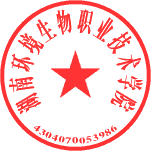 特请示，请批示。湖南环境生物职业技术学院2021年10月8日湖南环境生物职业技术学院党政办公室         2021年10月11日印发二级学院专业名称学历层次人数医学院护理大专2553医学院康复治疗技术大专268医学院口腔医学技术大专147医学院临床医学大专144医学院预防医学大专37医学院助产大专353医药技术学院生物制药技术大专24医药技术学院药品生产技术大专17医药技术学院药学大专399医药技术学院医学检验技术大专314医药技术学院医学美容技术大专123医药技术学院中药学大专183合计合计合计4562